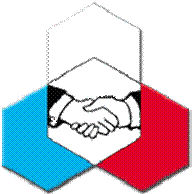 МУНИЦИПАЛЬНОЕ АВТОНОМНОЕ ОБРАЗОВАТЕЛЬНОЕ УЧРЕЖДЕНИЕ«ЭКОНОМИЧЕСКАЯ ШКОЛА № 145»Инструкция для родителей при обучении ребенка в дистанционном режиме                                     №Действия родителей1.Напишите заявление на обучение в дистанционной форме (образец на сайте; заполненный и подписанный экземпляр необходимо отослать классному руководителю в виде скан-копии или фото)2.Ознакомьтесь с расписанием на период обучения в дистанционном режиме в электронном журнале (web2edu.ru)3.Обратите внимание на блок "Содержание урока" электронного журнала, в котором будут размещены материалы урока, обозначены ресурсы, где учащийся сможет получить объяснение темы и задания для закрепления и контроля.                   Порядок организации урока определяется учителем-предметником, и не каждый урок предусматривает выход в онлайн-режим. Определенную часть учебного процесса в дистанционной форме составляет работа с учебником: изучение теоретического материала, выполнение заданий.                                                        Домашние задания, зафиксированные в электронном журнале, обязательны для выполнения учащимся.4.Для организации учебного процесса в дистанционной форме учителями МАОУ "Экономическая школа № 145" будут использоваться следующие цифровые  образовательные ресурсы: в 5-9 классах - МЭО (mob-edu.ru), Учи.ру (uchi.ru), РЭШ (resh.edu.ru), Учимся дома (InternetUrok.ru), РешуОГЭ, ZOOM (zoom.us), электронное приложение к учебнику Босовой Л.Л."Информатика" (ibz.ru/authors/informatika)В 10-11 классах - Online Test Pad, РешуЕГЭ, РЭШ (resh.edu.ru), Учимся дома (InternetUrok.ru), ZOOM (zoom.us), электронное приложение к учебнику Босовой Л.Л."Информатика" (ibz.ru/authors/informatika)Обеспечьте, пожалуйста, технические условия (компьютер, или планшет, или смартфон с выходом в Интернет) и ежедневный доступ учащегося в электронный журнал и в цифровые образовательные ресурсы во время, соответствующее расписанию уроков.5.Проконтролируйте, чтобы ребенок принимал участие в онлайн-классных часах, где он будет получать информацию о мероприятиях и сможет задать интересующие его  вопросы. О дате и времени сообщит классный руководитель.6.Примите участие в онлайн-родительском собрании (о дате и времени вам сообщит классный руководитель)..7.Окажите посильную помощь ребенку в изучении нового материала, осуществляйте контроль его участия в дистанционном обучении.8.Обратную связь с учителем в режиме дистанционного обучения Вы можете поддерживать в электронном журнале (по согласованию, могут использоваться также другие ресурсы: социальная сеть Вконтакте (vk.com), мессенджер Вайбер (viber.com), электронная почта, телефон). Письменные или творческие задания, которые учитель обозначил обязательными для оценивания, необходимо в указанный срок предоставить в необходимом формате: Word, PDF, PowerPoint, фото, сообщение - в социальных сетях, мессенджерах, электронной почте и т.п. Задания устного характера оцениваются учителем в режиме видеоконференции, по скайпу и.т.п.9.Вопросы, возникающие в процессе дистанционного обучения, Вы можете задать классному руководителю, который осуществляет координацию процесса и взаимодействует с родителями, учащимися, учителями-предметниками, администрацией, осуществляет контроль участия обучающихся своего класса в дистанционном обучении.10.При отсутствии у обучающегося возможности выхода в Интернет, по согласованию родителей с администрацией, организуется опосредованное обучение: консультирование по телефону, стенд с заданиями на здании школы, ящик (стол) для приема выполненных заданий.